Nancy	& ManuelREQUEST THE HONOR OFYOUR PRESENCE AT THEIR WEDDING2:30 PM	26SATURDAYDECEMBER2020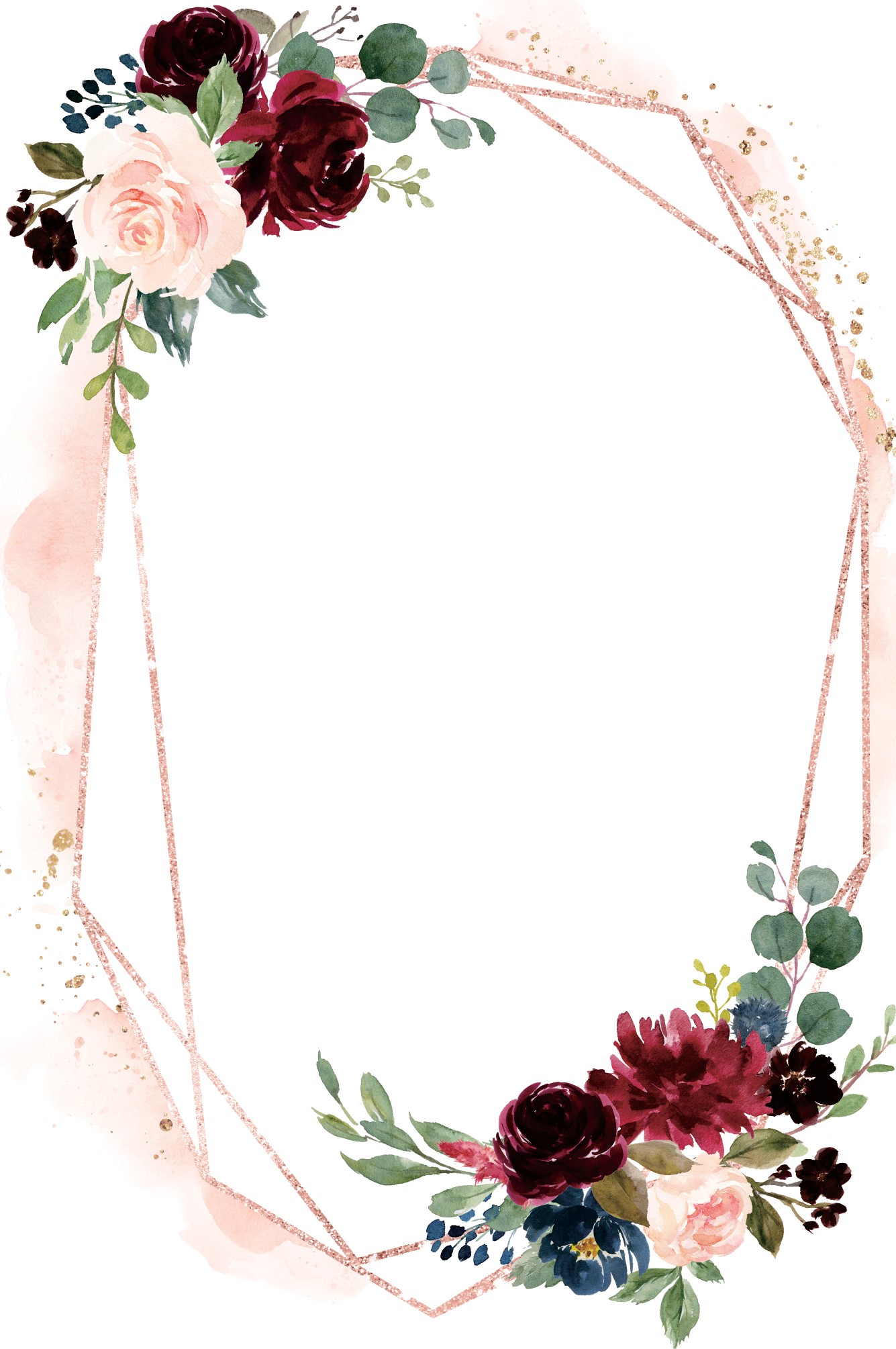 ST JOHN ASSYRIAN PRESBYTERIAN CHURCH 450 S PALM ST, TURLOCK, CA 95380RECEPTION TO FOLLOWRSVPBY NOVEMBER 26, 2020NANCY 11111111111MANUEL 22222222222